Сценарий спортивного праздника для дошкольников "Капитошка".Подготовила: Инструктор по физкультуре                                                                         ГБДОУ Д/С № 2 Беспалова Н.В. Санкт-Петербург 2014г.Цель: приобщение детей к занятиям физкультурой и спортом. 
Задачи: Совершенствовать двигательные навыки детей в условиях эмоционального общения со сверстниками.                                                                Развивать ловкость, быстроту, умение ориентироваться в пространстве.  Закрепить знания времен года, названия цветов.                                        Воспитывать целеустремленность, выдержку, доброжелательность, любовь к природе.                                                                      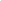 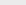 